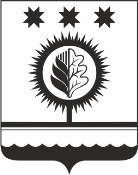 О внесении изменений в Положение о муниципальном жилищном контроле на территории Шумерлинского муниципального округа Чувашской Республики В соответствии с Уставом Шумерлинского муниципального округа, решением Собрания депутатов Шумерлинского муниципального округа от 20.12.2021 № 4/6 «О вопросах правопреемства»Собрание депутатов Шумерлинского муниципального округа Чувашской Республики решило:1. Внести в Положение о муниципальном жилищном контроле на территории Шумерлинского муниципального округа Чувашской Республики, утвержденное решением Собрания депутатов Шумерлинского муниципального округа от 23.11.2021 № 2/10, следующие изменения:1.1. в разделе I:в пункте 3 слова «администрацией Шумерлинского района Чувашской Республики» заменить словами «администрацией Шумерлинского муниципального округа Чувашской Республики»;пункт 4 изложить в следующей редакции:«4. От имени Контрольного органа муниципальный контроль вправе осуществлять следующие должностные лица:1) глава Шумерлинского муниципального округа Чувашской Республики (далее – глава округа);2) первый заместитель главы администрации – начальник Управления по благоустройству и развитию территорий администрации Шумерлинского муниципального округа;3) должностные лица структурных подразделений администрации, в должностные обязанности которых в соответствии с их должностной инструкцией входит осуществление полномочий по муниципальному контролю.»;пункт 5 изложить в следующей редакции:«5. Должностными лицами Контрольного органа, уполномоченными на принятие решения о проведении контрольного мероприятия (далее – уполномоченные должностные лица Контрольного органа), являются:глава Шумерлинского муниципального округа (в его отсутствие исполняющий обязанности главы администрации);первый заместитель главы администрации – начальник Управления по благоустройству и развитию территорий администрации Шумерлинского муниципального округа.»;1.2. в разделе III:пункт 22 изложить в следующей редакции:«22. Программа профилактики рисков утверждается решением главы Шумерлинского муниципального округа не позднее 20 декабря предшествующего года и размещается на официальном сайте Шумерлинского муниципального округа в информационно-телекоммуникационной сети «Интернет» (далее – официальный сайт) в течение 5 дней со дня утверждения.»;абзац второй пункта 25 изложить в следующей редакции:«Доклад о правоприменительной практике утверждается главой Шумерлинского муниципального округа и размещается на официальном сайте в течение 3 (трех) рабочих дней со дня утверждения.»;1.3. в разделе V:в пункте 41 слова «главой администрации Шумерлинского района» заменить словами «главой Шумерлинского муниципального округа (в его отсутствие исполняющим обязанности главы администрации)»;в пункте 42 слова «главой администрации Шумерлинского района или его заместителем» заменить словами «главой Шумерлинского муниципального округа (в его отсутствие исполняющим обязанности главы администрации)».2. Настоящее решение вступает в силу после его официального опубликования в издании «Вестник Шумерлинского района» и подлежит размещению на официальном сайте Шумерлинского муниципального округа в информационно-телекоммуникационной сети «Интернет».Председатель Собрания депутатов Шумерлинского муниципального округа   Чувашской Республики                                                                                Б.Г. ЛеонтьевВрио главы администрации Шумерлинского муниципального округа                                                  Чувашской Республики                                                                                       Т.А. КарагановаЧĂВАШ РЕСПУБЛИКИЧУВАШСКАЯ РЕСПУБЛИКАÇĚМĚРЛЕ МУНИЦИПАЛЛĂОКРУГĔН ДЕПУТАТСЕН ПУХĂВĚЙЫШĂНУ25.02.2022  7/2 №Çемěрле хулиСОБРАНИЕ ДЕПУТАТОВШУМЕРЛИНСКОГО МУНИЦИПАЛЬНОГО ОКРУГАРЕШЕНИЕ25.02.2022  № 7/2город Шумерля